С детьми подготовительной группы была организована викторина «Знатоки правил дорожного движения».Дети показали хорошие знания дорожного движения. В ходе викторины были предложены проблемные ситуации, с которыми они могут столкнуться по пути в школу, переходя улицу там, где нет пешеходного перехода. Закрепили правила грамотного пешехода и пассажира и  знания о дорожных знаках. По окончании викторины детям были вручены свидетельства «Грамотный пешеход». Под общие аплодисменты мы радовались, что начальные знания о ПДД мы подтвердили первым документом.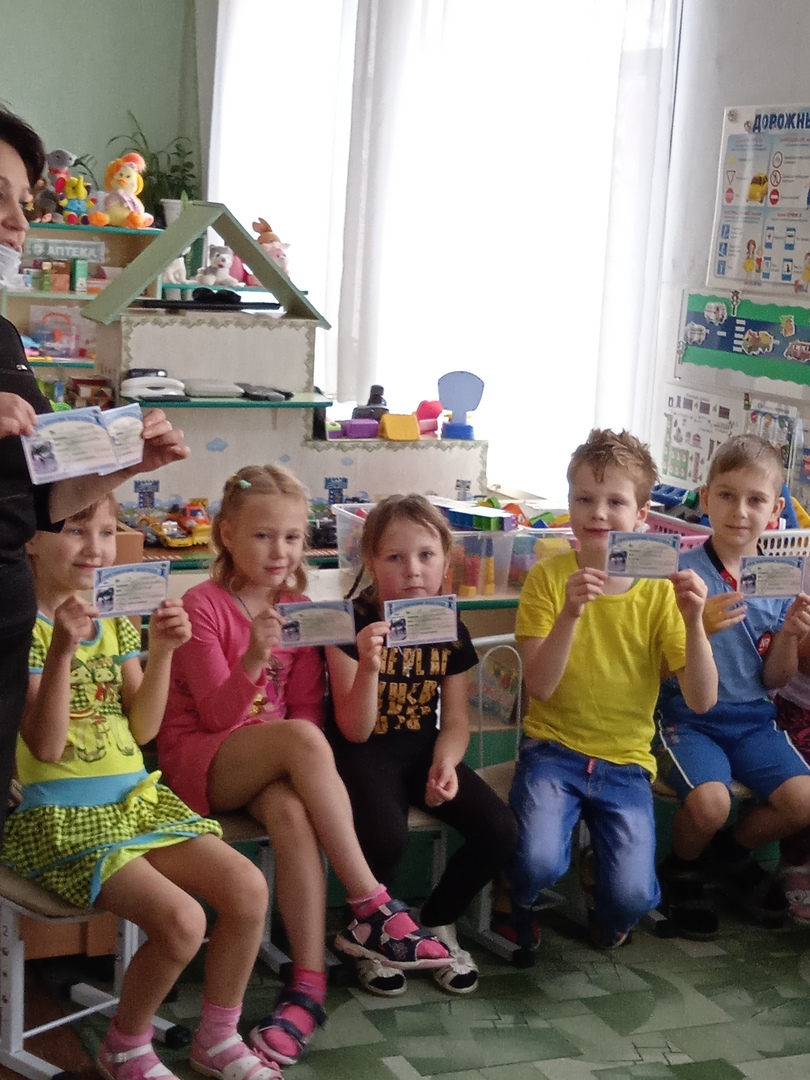 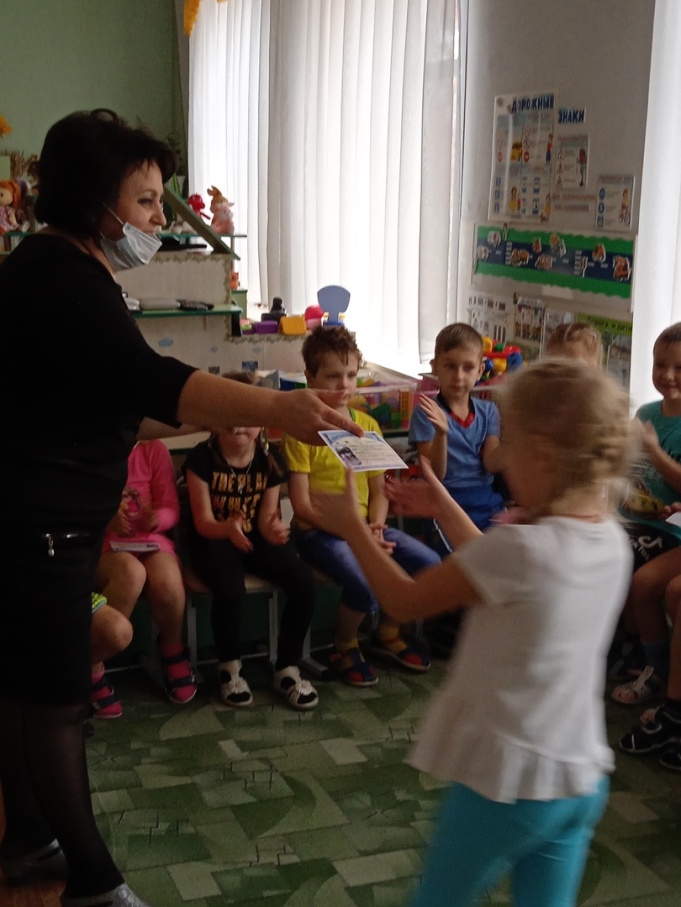 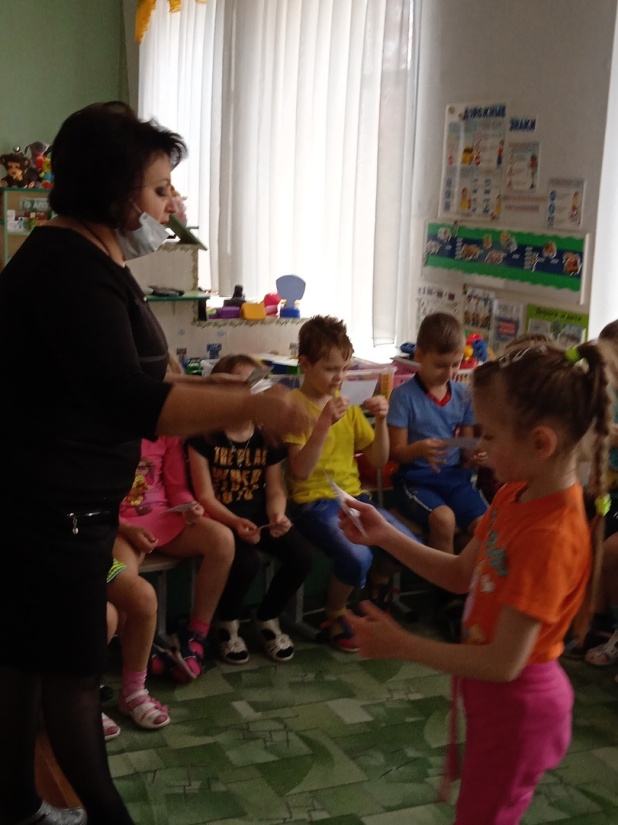 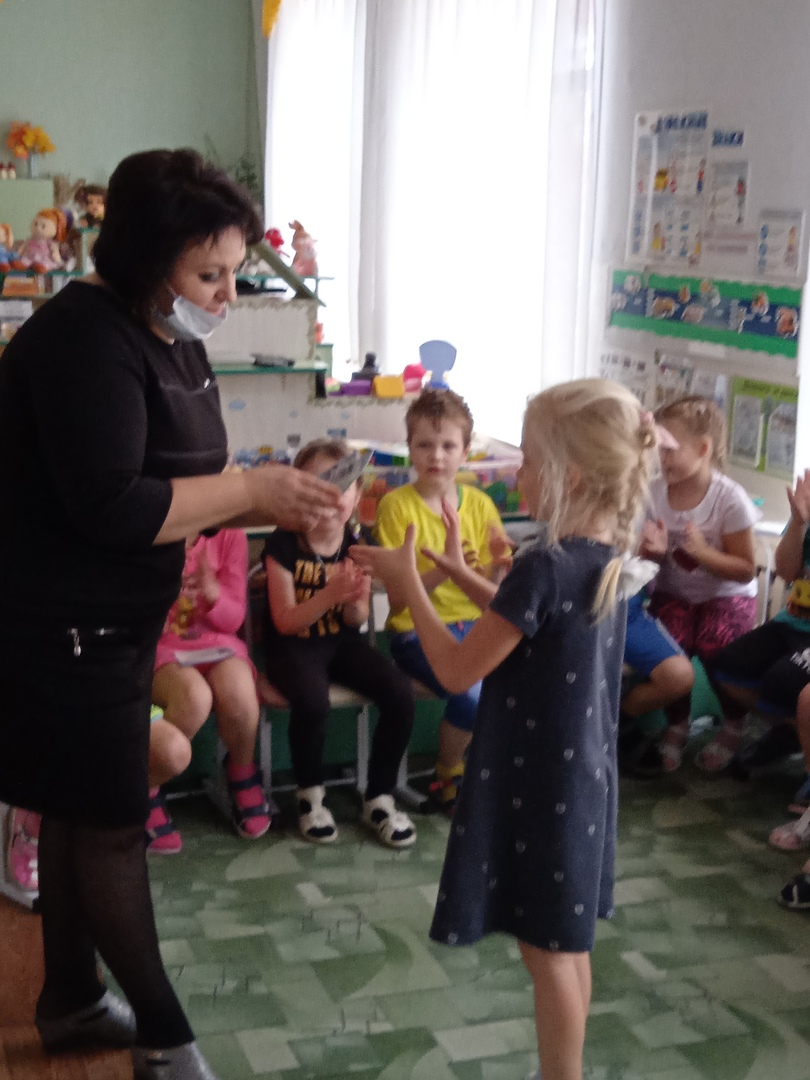 